17 января 2019 года в МБОУ «Классическая гимназия №1 имени В.Г. Белинского» города Пензы состоялось открытое совместное заседание депутатов Гимназической Думы и ученических активов. 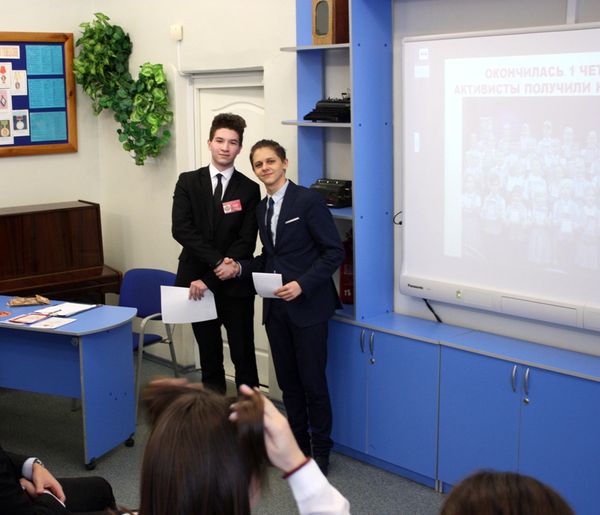 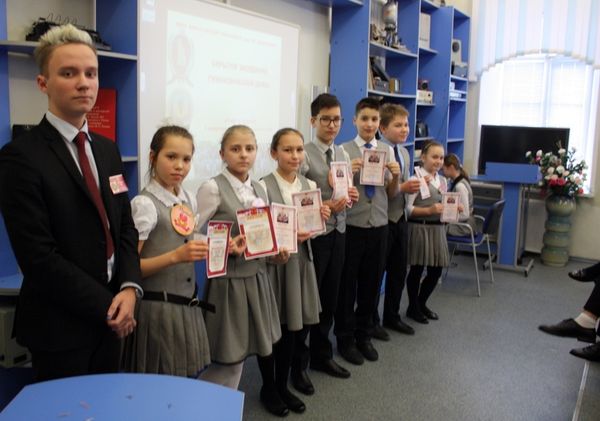 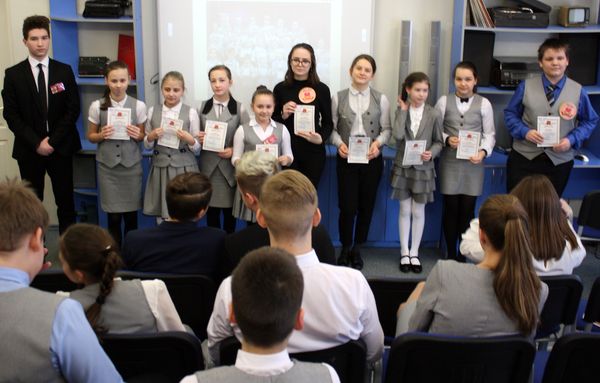 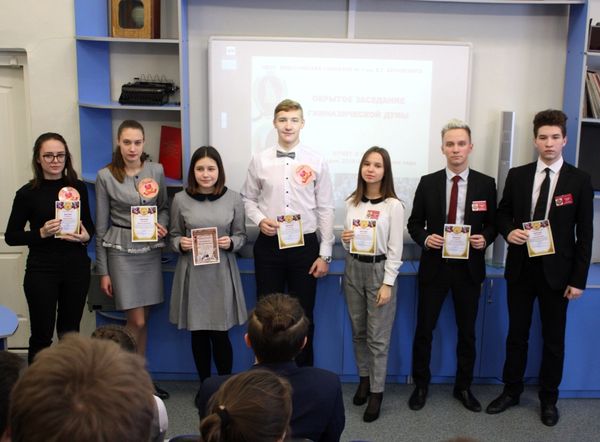 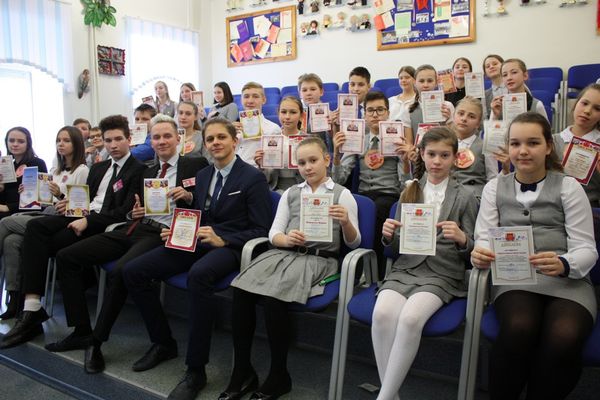 